SUNDAYMONDAYTUESDAYWEDNESDAYTHURSDAYFRIDAYSATURDAYSEPTEMBERGet organized! Gather syllabi, prioritize assignments, and start using a planner or calendar to help plot out due dates.OCTOBERStart preparing for midterms. Meet with professors to clarify any confusing material, review past exams, and form study groups.NOVEMBERConnect with professors and/or compile your grades on previous assignments so you can know your grade for each class you’re in.DECEMBERTake care of yourself and your health as finals approach. Physical and mental well-being is crucial to personal and academic success.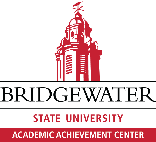 2CLASSES BEGIN345SEPTEMBERGet organized! Gather syllabi, prioritize assignments, and start using a planner or calendar to help plot out due dates.OCTOBERStart preparing for midterms. Meet with professors to clarify any confusing material, review past exams, and form study groups.NOVEMBERConnect with professors and/or compile your grades on previous assignments so you can know your grade for each class you’re in.DECEMBERTake care of yourself and your health as finals approach. Physical and mental well-being is crucial to personal and academic success.67LABOR DAYNO CLASSES8910MON. SCHEDULE(NO TH. CLASSES)1112SEPTEMBERGet organized! Gather syllabi, prioritize assignments, and start using a planner or calendar to help plot out due dates.OCTOBERStart preparing for midterms. Meet with professors to clarify any confusing material, review past exams, and form study groups.NOVEMBERConnect with professors and/or compile your grades on previous assignments so you can know your grade for each class you’re in.DECEMBERTake care of yourself and your health as finals approach. Physical and mental well-being is crucial to personal and academic success.13141516171819SEPTEMBERGet organized! Gather syllabi, prioritize assignments, and start using a planner or calendar to help plot out due dates.OCTOBERStart preparing for midterms. Meet with professors to clarify any confusing material, review past exams, and form study groups.NOVEMBERConnect with professors and/or compile your grades on previous assignments so you can know your grade for each class you’re in.DECEMBERTake care of yourself and your health as finals approach. Physical and mental well-being is crucial to personal and academic success.20212223242526SEPTEMBERGet organized! Gather syllabi, prioritize assignments, and start using a planner or calendar to help plot out due dates.OCTOBERStart preparing for midterms. Meet with professors to clarify any confusing material, review past exams, and form study groups.NOVEMBERConnect with professors and/or compile your grades on previous assignments so you can know your grade for each class you’re in.DECEMBERTake care of yourself and your health as finals approach. Physical and mental well-being is crucial to personal and academic success.27282930123SEPTEMBERGet organized! Gather syllabi, prioritize assignments, and start using a planner or calendar to help plot out due dates.OCTOBERStart preparing for midterms. Meet with professors to clarify any confusing material, review past exams, and form study groups.NOVEMBERConnect with professors and/or compile your grades on previous assignments so you can know your grade for each class you’re in.DECEMBERTake care of yourself and your health as finals approach. Physical and mental well-being is crucial to personal and academic success.45678910SEPTEMBERGet organized! Gather syllabi, prioritize assignments, and start using a planner or calendar to help plot out due dates.OCTOBERStart preparing for midterms. Meet with professors to clarify any confusing material, review past exams, and form study groups.NOVEMBERConnect with professors and/or compile your grades on previous assignments so you can know your grade for each class you’re in.DECEMBERTake care of yourself and your health as finals approach. Physical and mental well-being is crucial to personal and academic success.1112COLUMBUS DAYNO CLASSES1314151617SEPTEMBERGet organized! Gather syllabi, prioritize assignments, and start using a planner or calendar to help plot out due dates.OCTOBERStart preparing for midterms. Meet with professors to clarify any confusing material, review past exams, and form study groups.NOVEMBERConnect with professors and/or compile your grades on previous assignments so you can know your grade for each class you’re in.DECEMBERTake care of yourself and your health as finals approach. Physical and mental well-being is crucial to personal and academic success.18192021222nd Q. CLASSES BEGIN2324SEPTEMBERGet organized! Gather syllabi, prioritize assignments, and start using a planner or calendar to help plot out due dates.OCTOBERStart preparing for midterms. Meet with professors to clarify any confusing material, review past exams, and form study groups.NOVEMBERConnect with professors and/or compile your grades on previous assignments so you can know your grade for each class you’re in.DECEMBERTake care of yourself and your health as finals approach. Physical and mental well-being is crucial to personal and academic success.25262728293031SEPTEMBERGet organized! Gather syllabi, prioritize assignments, and start using a planner or calendar to help plot out due dates.OCTOBERStart preparing for midterms. Meet with professors to clarify any confusing material, review past exams, and form study groups.NOVEMBERConnect with professors and/or compile your grades on previous assignments so you can know your grade for each class you’re in.DECEMBERTake care of yourself and your health as finals approach. Physical and mental well-being is crucial to personal and academic success.1234567SEPTEMBERGet organized! Gather syllabi, prioritize assignments, and start using a planner or calendar to help plot out due dates.OCTOBERStart preparing for midterms. Meet with professors to clarify any confusing material, review past exams, and form study groups.NOVEMBERConnect with professors and/or compile your grades on previous assignments so you can know your grade for each class you’re in.DECEMBERTake care of yourself and your health as finals approach. Physical and mental well-being is crucial to personal and academic success.891011VETERANS DAYNO CLASSES121314SEPTEMBERGet organized! Gather syllabi, prioritize assignments, and start using a planner or calendar to help plot out due dates.OCTOBERStart preparing for midterms. Meet with professors to clarify any confusing material, review past exams, and form study groups.NOVEMBERConnect with professors and/or compile your grades on previous assignments so you can know your grade for each class you’re in.DECEMBERTake care of yourself and your health as finals approach. Physical and mental well-being is crucial to personal and academic success.15161718192021SEPTEMBERGet organized! Gather syllabi, prioritize assignments, and start using a planner or calendar to help plot out due dates.OCTOBERStart preparing for midterms. Meet with professors to clarify any confusing material, review past exams, and form study groups.NOVEMBERConnect with professors and/or compile your grades on previous assignments so you can know your grade for each class you’re in.DECEMBERTake care of yourself and your health as finals approach. Physical and mental well-being is crucial to personal and academic success.22232425NO EVENING CLASSES262728SEPTEMBERGet organized! Gather syllabi, prioritize assignments, and start using a planner or calendar to help plot out due dates.OCTOBERStart preparing for midterms. Meet with professors to clarify any confusing material, review past exams, and form study groups.NOVEMBERConnect with professors and/or compile your grades on previous assignments so you can know your grade for each class you’re in.DECEMBERTake care of yourself and your health as finals approach. Physical and mental well-being is crucial to personal and academic success.293012345SEPTEMBERGet organized! Gather syllabi, prioritize assignments, and start using a planner or calendar to help plot out due dates.OCTOBERStart preparing for midterms. Meet with professors to clarify any confusing material, review past exams, and form study groups.NOVEMBERConnect with professors and/or compile your grades on previous assignments so you can know your grade for each class you’re in.DECEMBERTake care of yourself and your health as finals approach. Physical and mental well-being is crucial to personal and academic success.6789LAST DAY OF CLASSES10READING DAY11FINAL EXAMS BEGIN12SEPTEMBERGet organized! Gather syllabi, prioritize assignments, and start using a planner or calendar to help plot out due dates.OCTOBERStart preparing for midterms. Meet with professors to clarify any confusing material, review past exams, and form study groups.NOVEMBERConnect with professors and/or compile your grades on previous assignments so you can know your grade for each class you’re in.DECEMBERTake care of yourself and your health as finals approach. Physical and mental well-being is crucial to personal and academic success.1314151617 FINAL EXAMS END1819